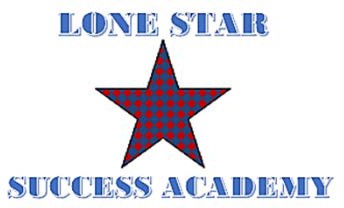 Lone Star Success Academy Meeting Agenda/NoticeThursday, April 18th, 2019 10:30am (CST)********************************************To join the online meeting************************************************Join from PC, Mac, Linux, iOS or Android:  https://rop.zoom.us/j/4550956808Or Telephone:Dial (for higher quality, dial a number based on your current location):US:  +1 646 876 9923 or +1 669 900 6833 or +1 408 638 0968Meeting ID:  432 952 9991Notice is hereby given that on the 17th day of April 2019, the Advisory Board of Lake Granbury Academy Charter School will hold a regular board meeting at 10:30 a.m. at the Lake Granbury Youth Service Program Administration Office, 1300 Crossland Rd, Granbury, TX. The subjects to be discussed, considered, or upon which any formal action may be taken are as listed below. Please note that the sequence of items given in the posting is only approximate and that the order of individual items may be adjusted as necessary.Call to Order and Establish QuorumWelcome and Recognition of Special GuestsAction ItemsConsider approval of Board Minutes for the Meeting held on March 21, 2019Consider approval of the E-SPED Program to ensure IDEA Compliance Consider approval of MOU with Texas Education Agency for GED Certificates Consider approval of membership with the Texas Charter School Association Reports/Discussion ItemsSuperintendent report on: School transition back to 5 day school schedule (effective July 1, 2019)STARR Testing Report Important Dates:Prom- 4/27Graduation 6/11 at 2:00pm; Guest Speaker- Mr. Graham, Board President School Culture and Climate TEA site visit report School Personnel School Leader Replacement of IA position – 12 Finance Report - Monthly Financial Report AdjournmentTracy Bennett-Joseph, M.Ed. Lake Granbury Academy Charter School Superintendent 